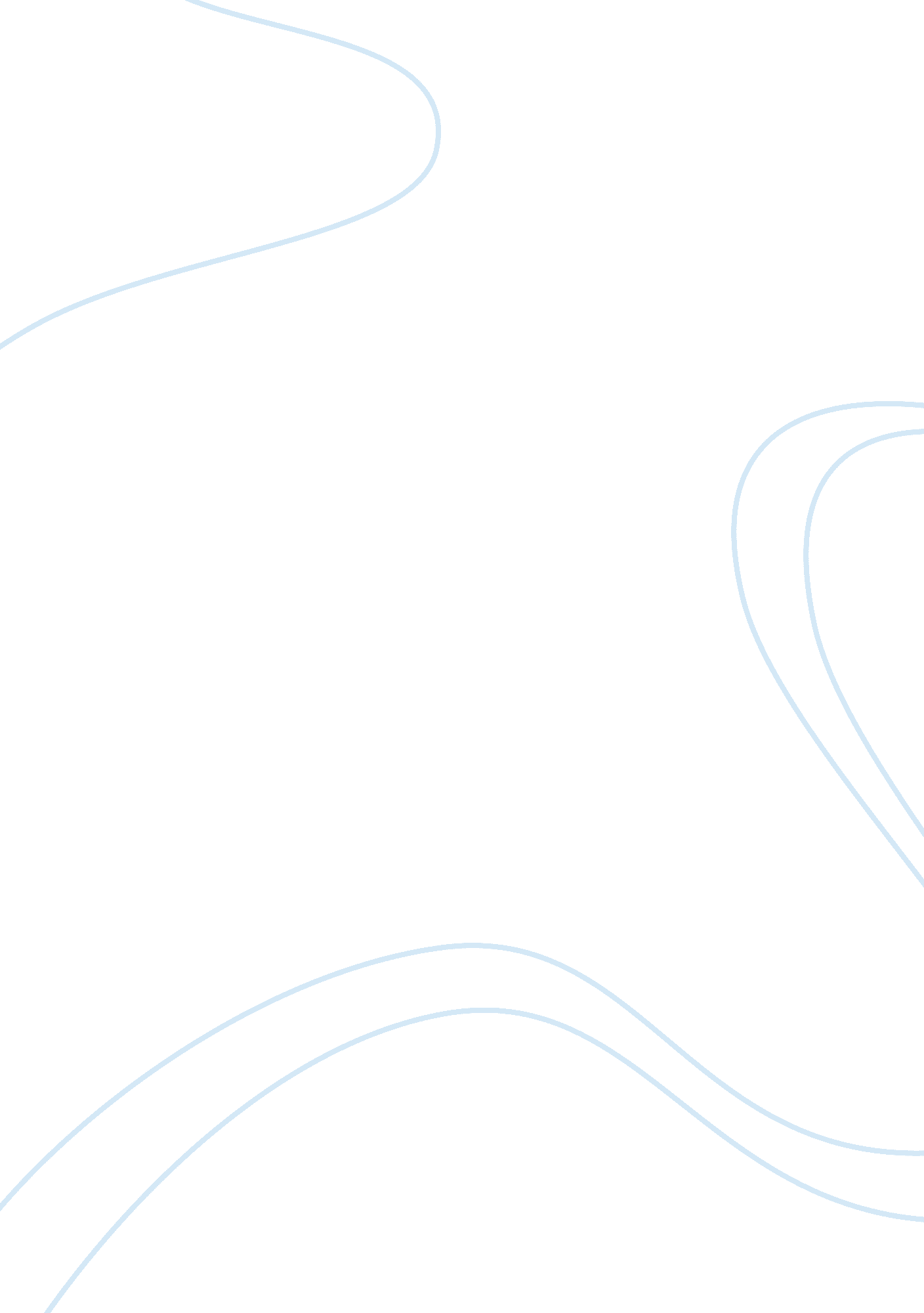 Main fields where computer are wildely usedTechnology, Computer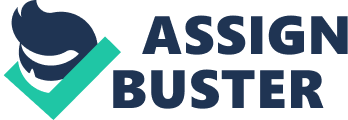 Ukrainian Computer technology has made several Important Impacts on our society. Today computer is playing very important role in every field of life. Many activities in daily life can be performed very easily and quickly. A lot of time is saved and overall cost is reduced to solve a particular problem. Many fields where computer are widely used 1- Business Today, in global markets, it is impossible to run the business without the use of computer technology. Many business activities are performed very quickly and efficiently by using computers. The administrative paperwork is also reduced by using computers. Many business use websites to sell their products and contact their customers. 2- Education Computers are used in teaching and research. The students can solve deferent kinds of problems quickly and efficiently by using computers. They can also collect different Information on the Internet. 3- Banks Computers are widely used in banks. They are used in banks for record keeping and maintaining accounts of customers. Most of the banks provide the facility of Tams. The customers can draw money through ATM card from any branch of that bank (or another bank) at any time of a day. 4- Entertainment Computers are also playing very important role for the entertainment of human beings. Nowadays, computer can be used to watch television programs on the Internet. People can also watch movies, listen music, and play games on the computer. Many computer games and other entertainment materials of different kinds are available on the Internet. At home, computer is used to maintain personal records and to access much other information on the Internet. People can also use computer at home for making home budgets etc. 6- Medical Nearly every area of the medical field uses computers. For example, computers are used for maintaining patient history & other records. They are also used for patient monitoring and diagnosis of diseases etc. 